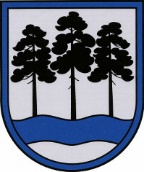 OGRES  NOVADA  PAŠVALDĪBAReģ.Nr.90000024455, Brīvības iela 33, Ogre, Ogres nov., LV-5001tālrunis 65071160, e-pasts: ogredome@ogresnovads.lv, www.ogresnovads.lv OGRES NOVADA PAŠVALDĪBAS DOMES ĀRKĀRTAS SĒDESĒDES DARBA KĀRTĪBA:1. Par mācību maksas atcelšanu Ogres novada pašvaldības profesionālās ievirzes izglītības iestādēs par sniegtajiem pakalpojumiem Ukrainas civiliedzīvotājiem. Ziņo Ieva Švēde 2. Par telpas Birzes iela 33A, Ikšķilē, Ogres nov., nodošanu  bezatlīdzības lietošanā nodibinājumam “FONDS CERĪBA ĢIMENEI”. Ziņo Aiva Ormane 3. Par darba tiesisko attiecību izbeigšanu ar sociālās aprūpes centra “Senliepas” vadītāja pienākumu izpildītāju Ivetu Bleideli. Ziņo Antra Pūga 4. Par  sabiedrisko siltumapgādes pakalpojumu līguma slēgšanu ar  pašvaldības SIA “MS Siltums”. Ziņo Edgars Asars 5. Par pašvaldības ielas nosaukuma maiņu. Ziņo Dana Bārbale 6. Par pieminekļu demontāžu. Ziņo Dana Bārbale Domes priekšsēdētājs							                     E.HelmanisOgrē, Brīvības ielā 33, 3.stāva zālē2022. gada 21. aprīlisPlkst. 08:30                            